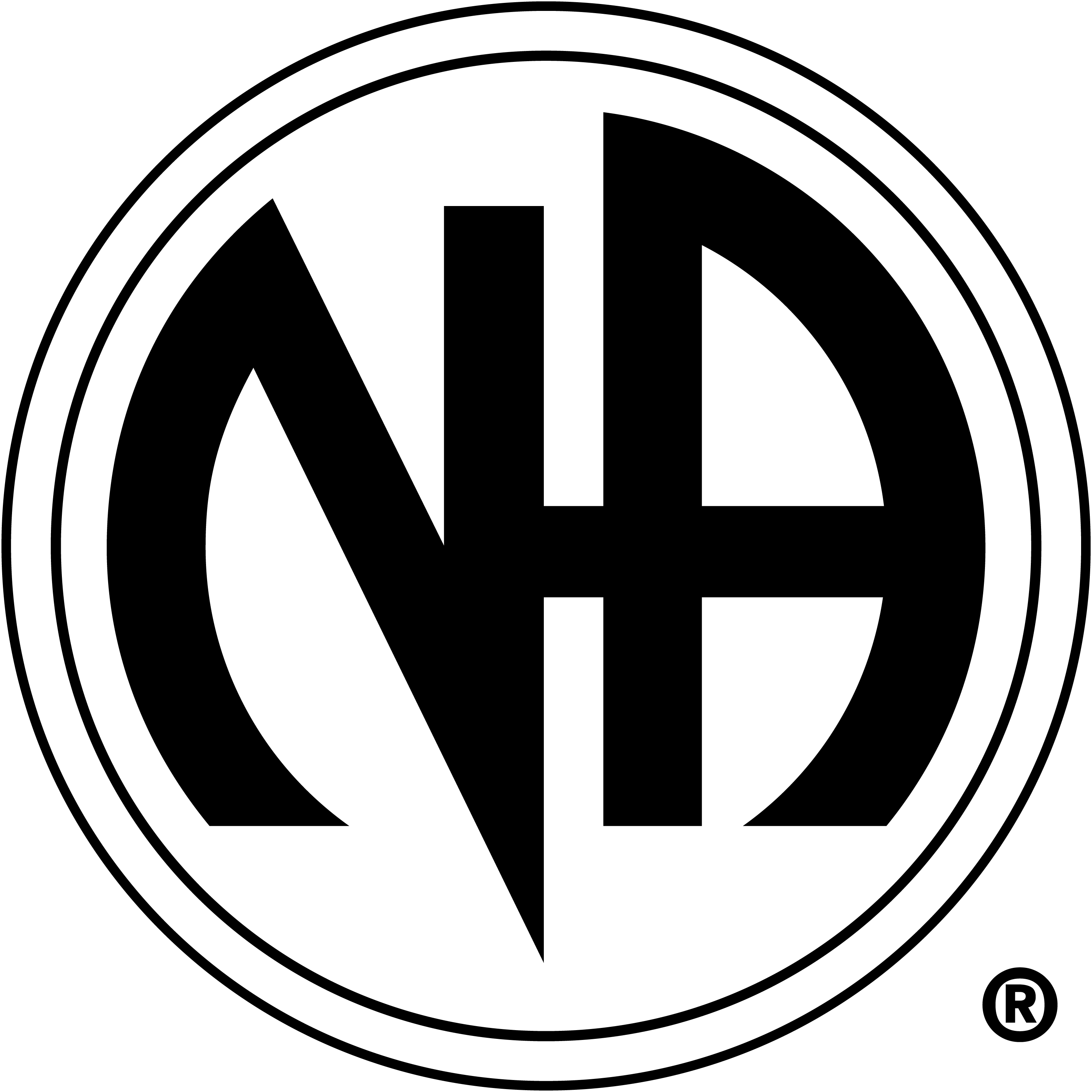 Susquehanna AreaService Committee Meeting MinutesDecember 10, 2015Minutes for December 10, 2015The meeting was called to order at 7:00 p.m.  The Twelve Traditions, Twelve Concepts, and GSR Responsibilities were read.There are 41 groups in the area.  Total GSR attendance 26 with 22 voting GSRs. We do have Quorum.The SASC welcomes new GSR Adam from Spiritual Journey.  Thank you for your service.There is one new home group wishing to start a new meeting in the area.  Sisters of Serenity home group will be meeting on Mondays at 7 pm in Bethel Lutheran Church 24 Cameron Rd. North East, MD 21901.  This is a “women” only group.  Please support this new group.Subcommitte ReportsPR:  Verbal report by April.  All scheduled deliveries were met.  19 additional facilities were added to our literature drops .  .  Waiting on 4 vendors for prices to work on posters and billboards. See written reportPhone Line: Verbal report by Matt.  November calls, 23 missed out of 244 total calls which comes to a 10% rate missed calls.  Upcoming Learning Day for Susquehanna Area sometime in Jan – Feb. Need of operators on a few shifts.  There is a 6 month clean time requirement.  Contact Matt at 443-252-0619.  See written report.Literature:  Verbal report by Nicola. See written report.Special Events:  Verbal Report by Cait.  .   Upcoming event is  the “Annual Holiday Marathon”  Only few open holes for home group sign-up and are posted online.  Holiday Marathon’s new location will be at Cokesbury United Methodist – 1304 Abingdon Rd, Abingdon, MD 21009.  Requesting food donations.  Rock-N-Bowl on 1/23/16 @ Forest Hill Lanes 11pm – 1:30am. Tickets $15 can be purchased from any Special Events members.  See written report.H & I:  Verbal Report by Ricky.   All meetings were met in November.  Still taking volunteers for speaker list.   If you wish to be added to this list with no commitment, 6 mo. clean time req. to H&I, call Ricky 443-967-3710.  May be able to do PREA training in HCDC to meet our commitments at CCDC.  Opened 2nd meeting at FMA.  Open positions in Perry Point at Bldg. 364. See written report.Treasurer: Verbal report by Amanda. See report attached.RCM: Verbal report by Chris.   Regional is looking into different liability insurance, current insurance cost for FSR is going t o cost $ 18,000.  Chris ask for a vote to see if they would like the RD come and talk to the Area more about CAR/CAT with unanimous agreement.  See report attached. Web site: Verbal report by Karen.   See written report.Vice Chair: No reportApproval of last month’s minutes:  Last month’s minutes were approvedSharing Session:  Ricky announced that Good Orderly Direction will not be meeting Saturday to its normal location, meeting will be held in Dexter House at 115 Main St.Chris request for vote to invite RD to speak more on CAR/CAT – Announcement will be on website to see if the RD can make it for next Area meeting to speak.Pat B. shared requesting to maybe have more events be held in the middle of the Susquehanna Area region for everyone’s convenience.Old Business:NoneNew Business:New Motion:Motion: Requesting that Area require all GSR to fill out monthly group reports.Intent: Accountability and transparency For – 14; Against – 3; Abstain – 3 (Motion Pass)Meeting was motioned to close and adjourned at 8:08 pmAttendance:	P=Present	A=Absent	V=Voting	R=Represented ByExecutive Body Attendance:Subcommittee Chair Attendance:Monthly Group Attendance:In loving service,John R.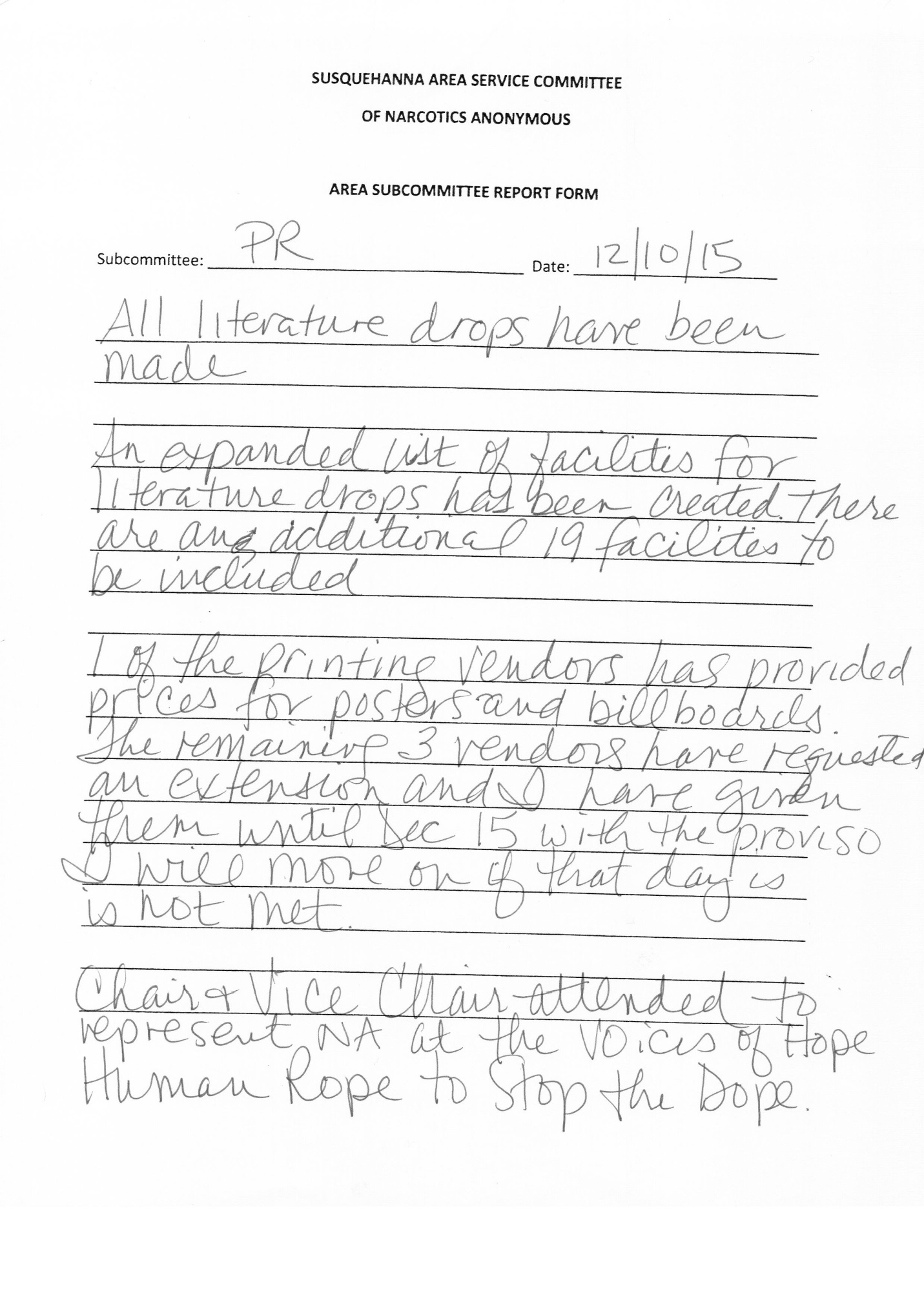 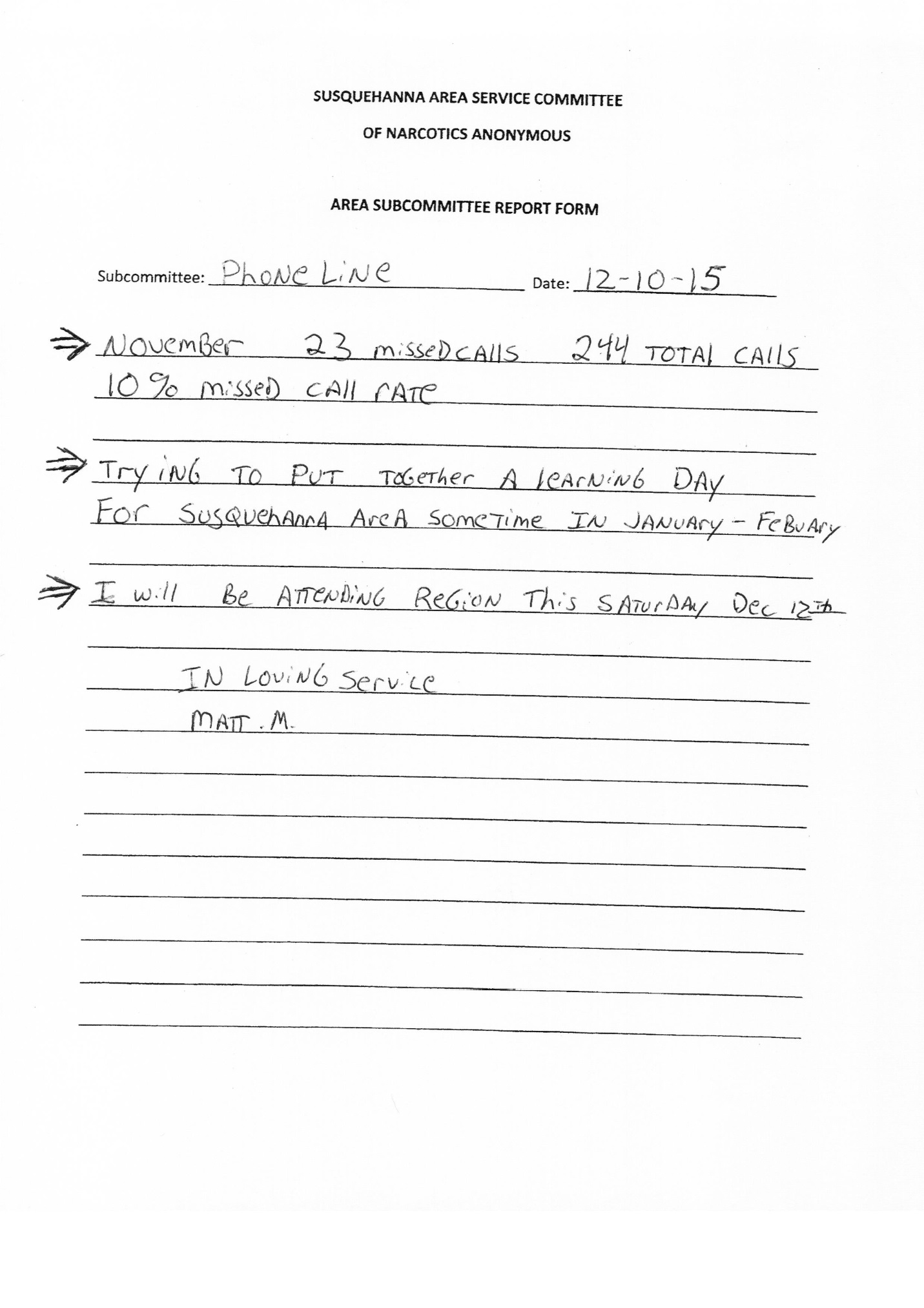 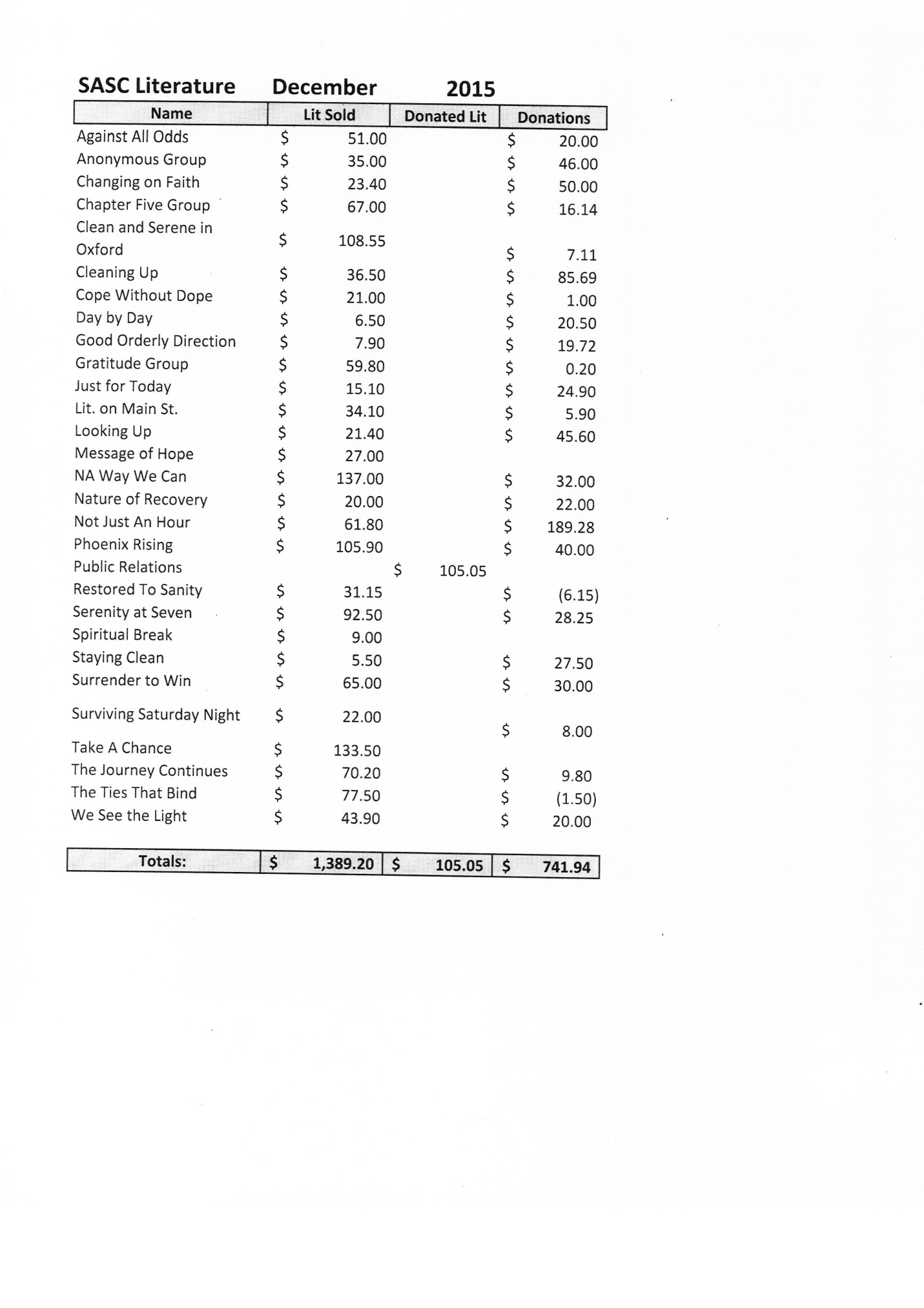 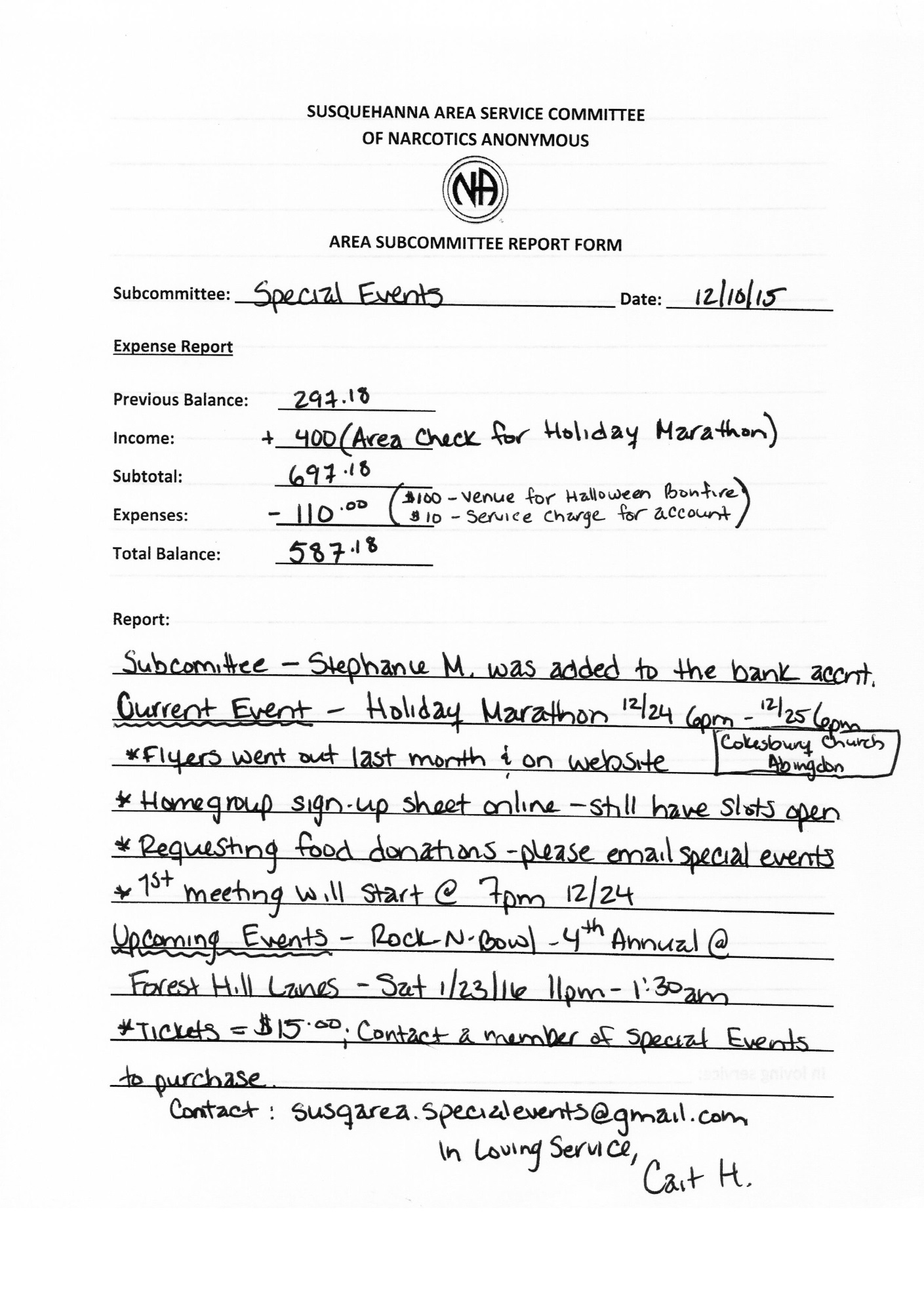 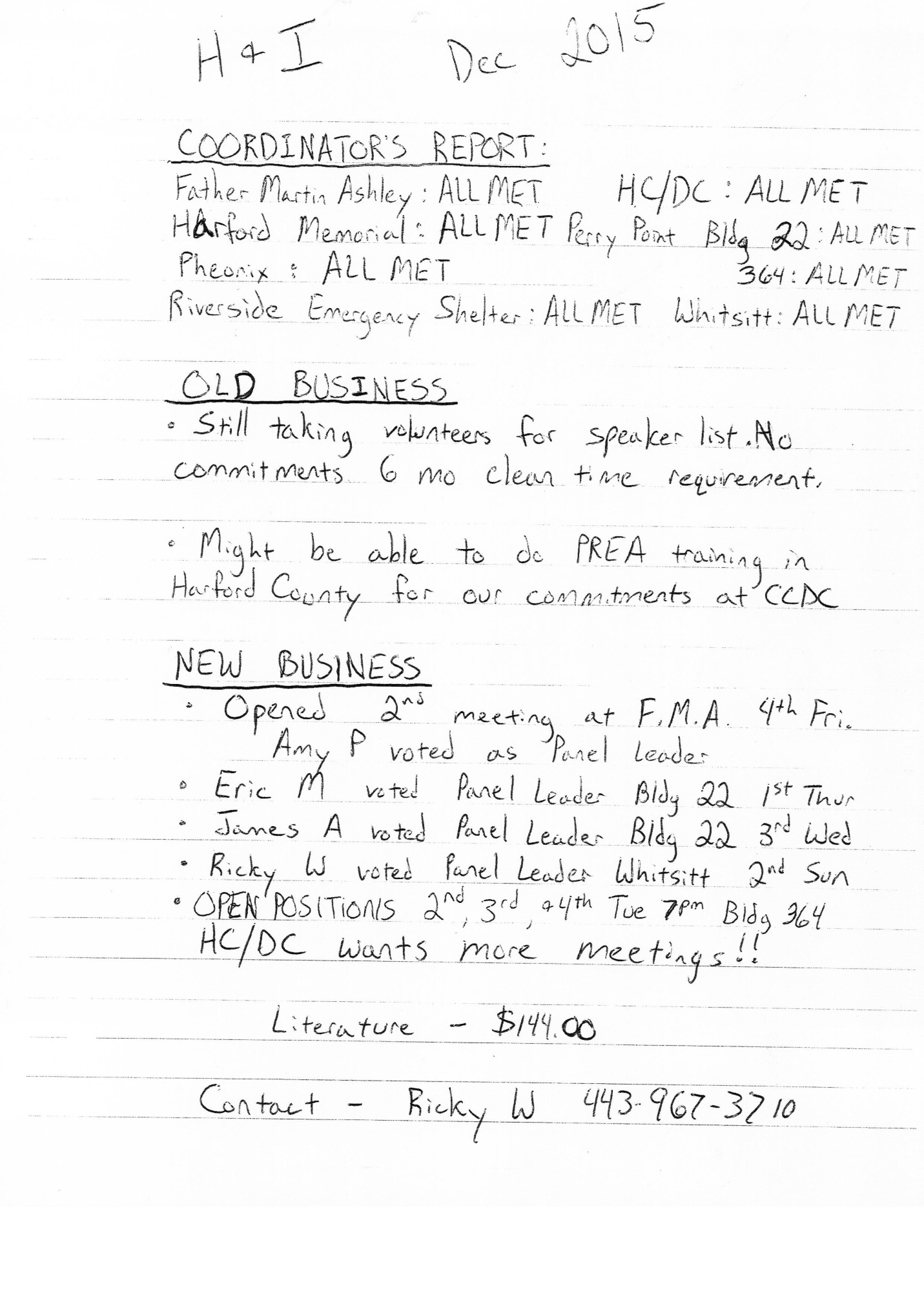 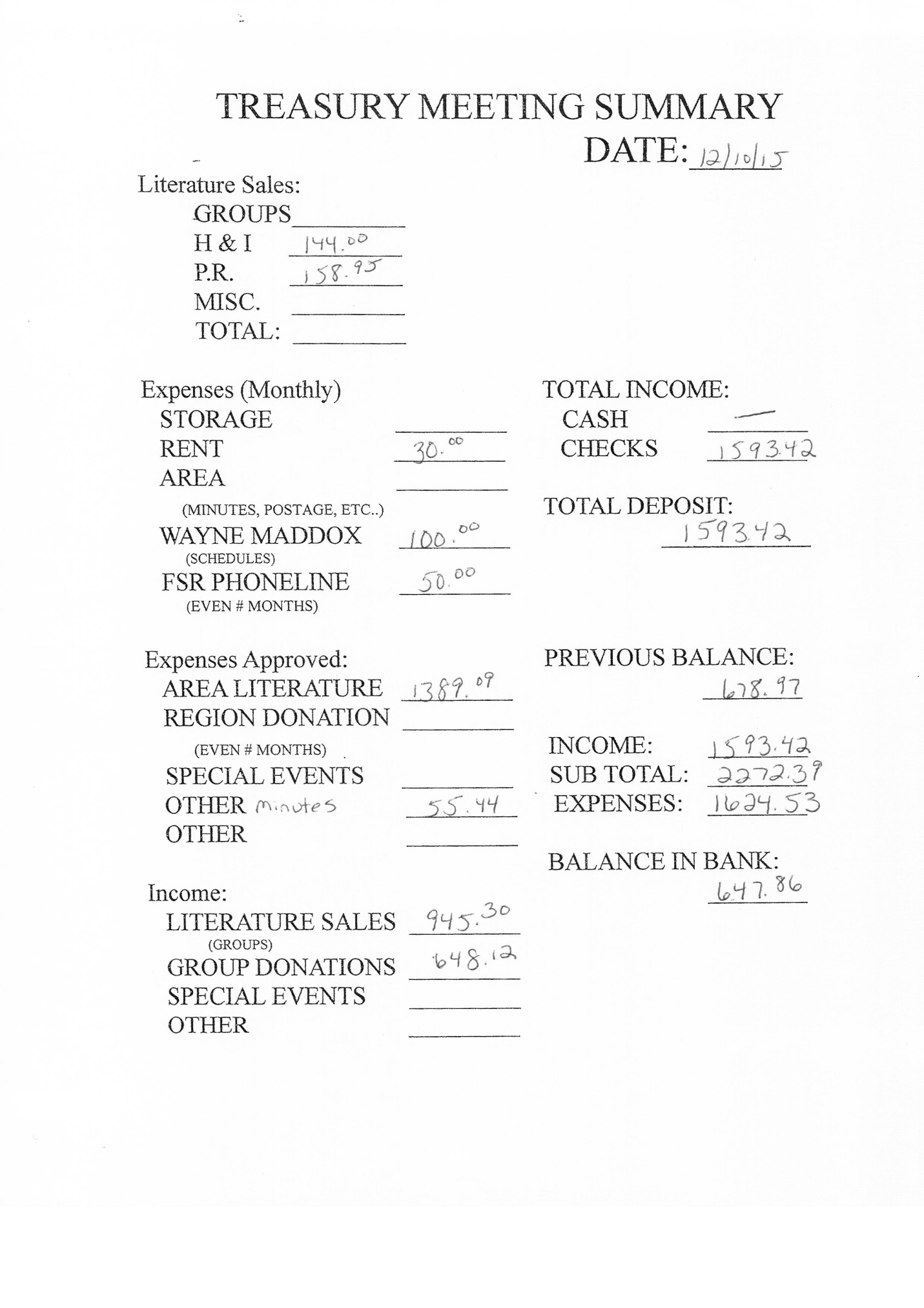 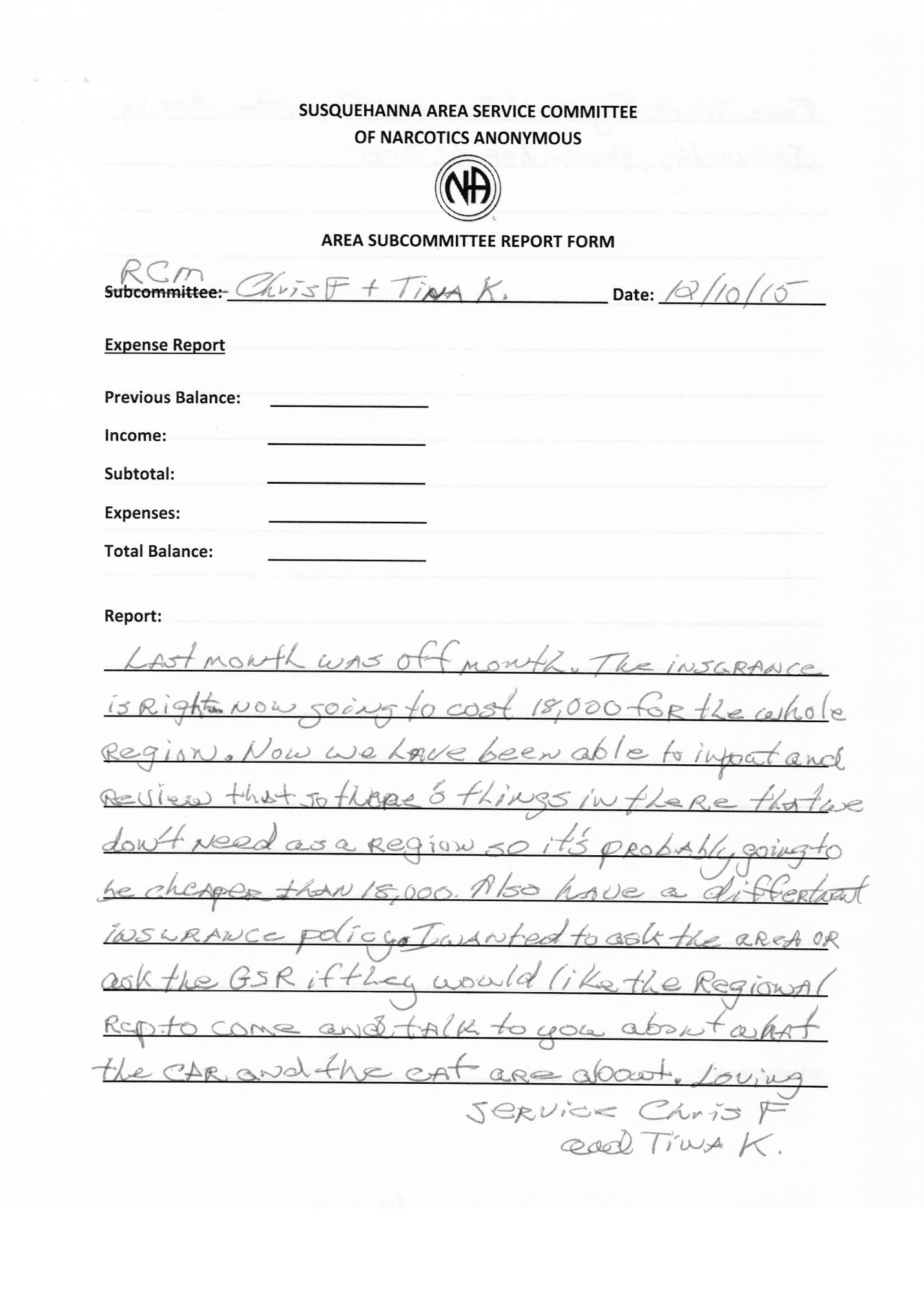 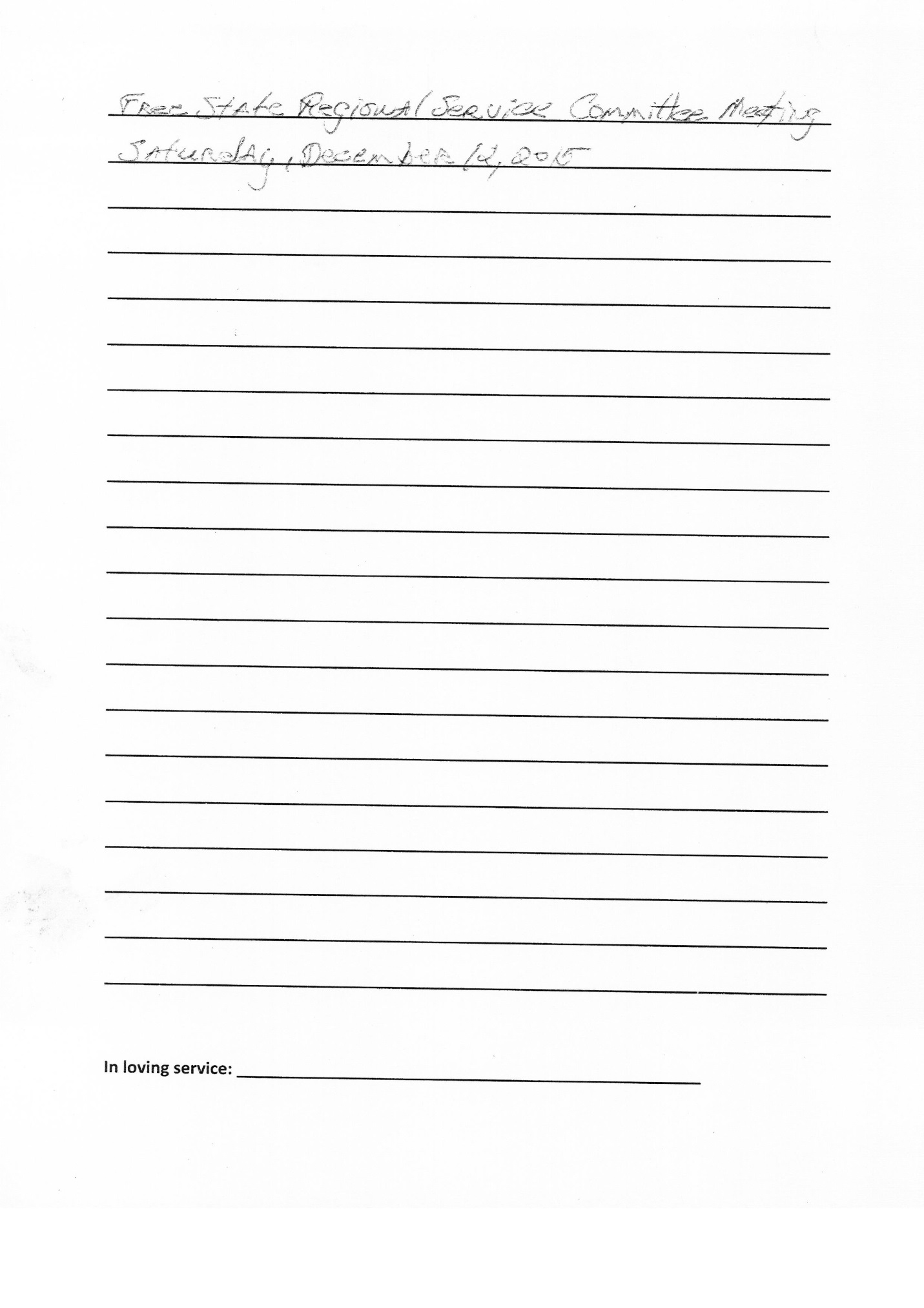 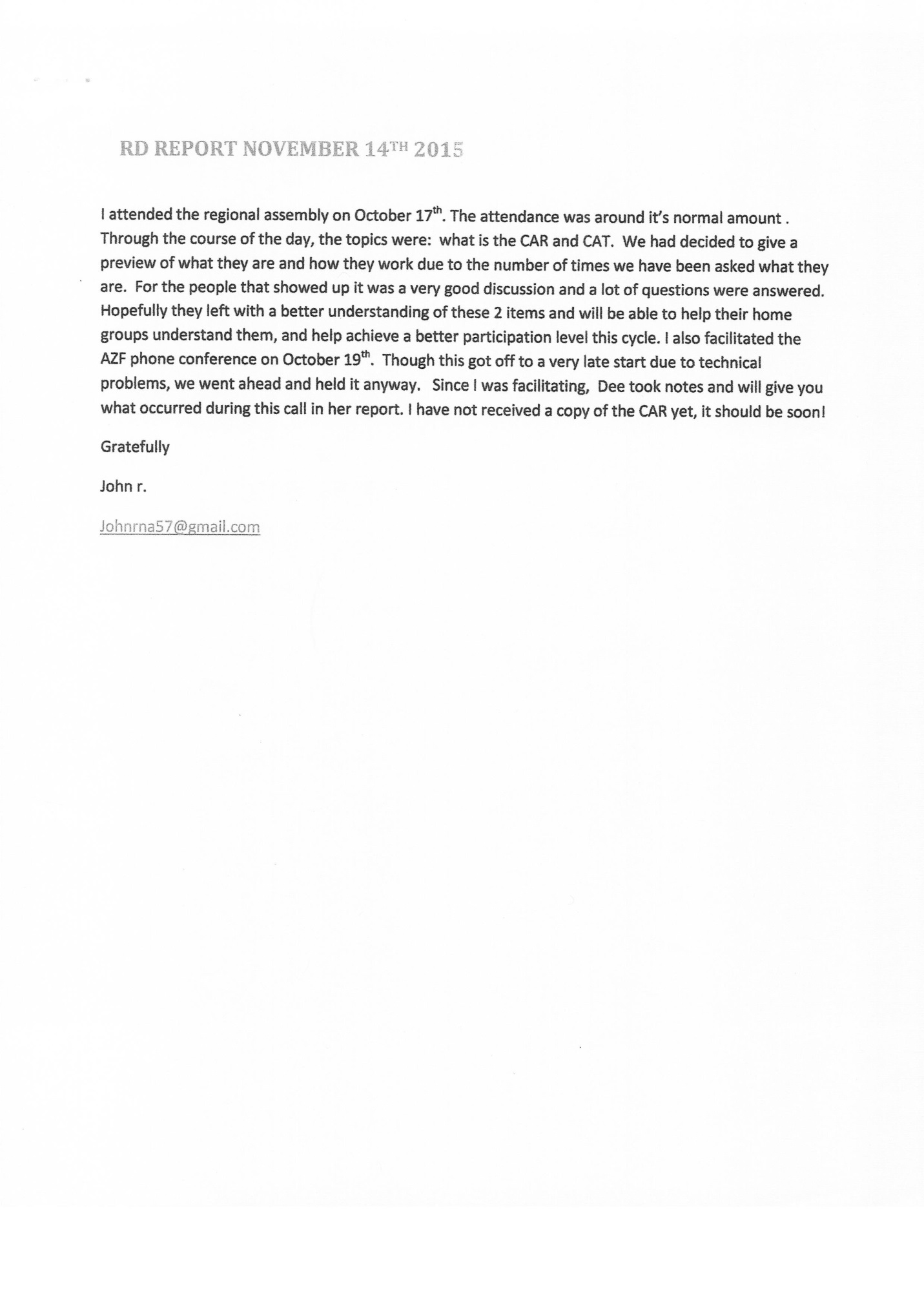 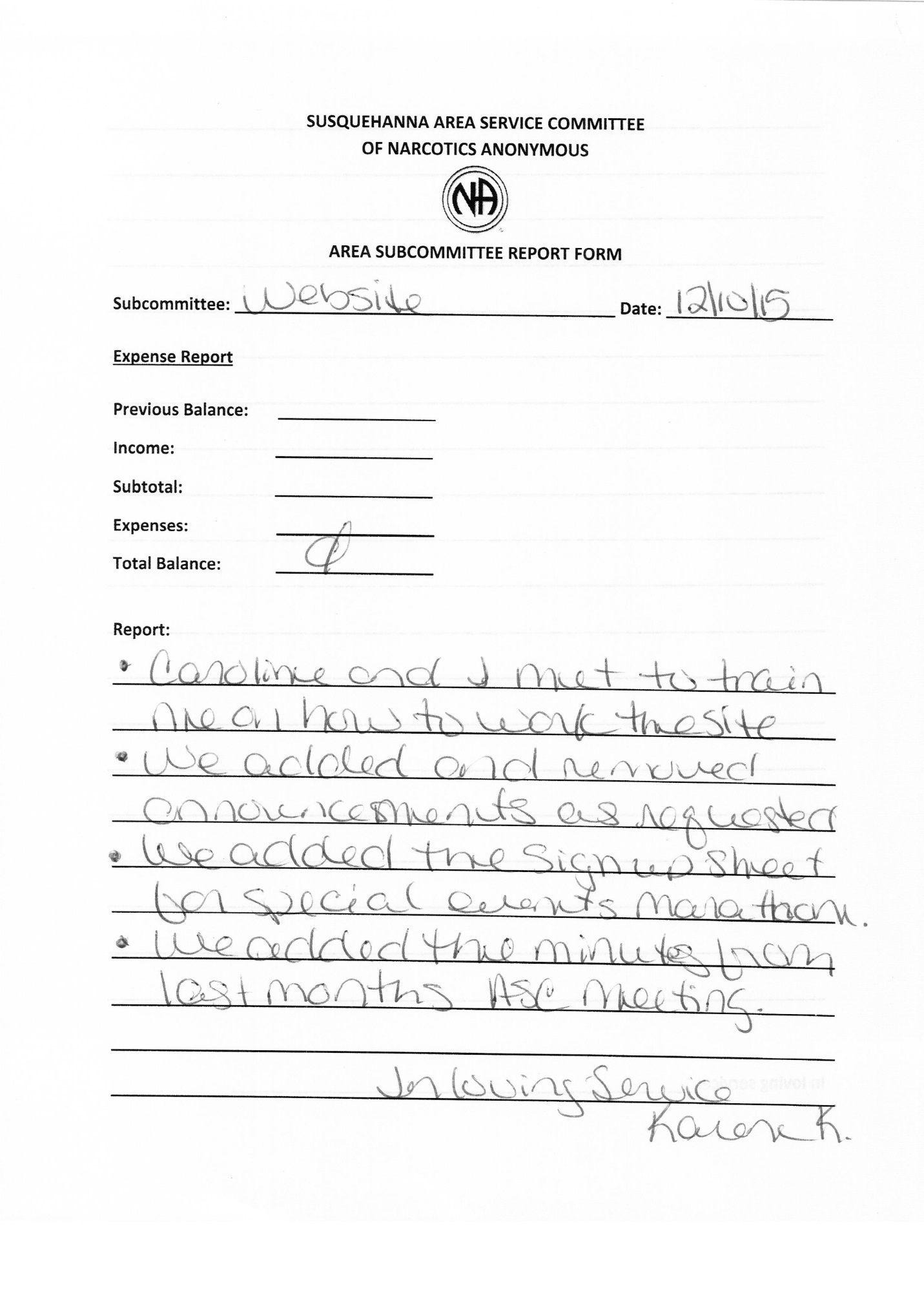 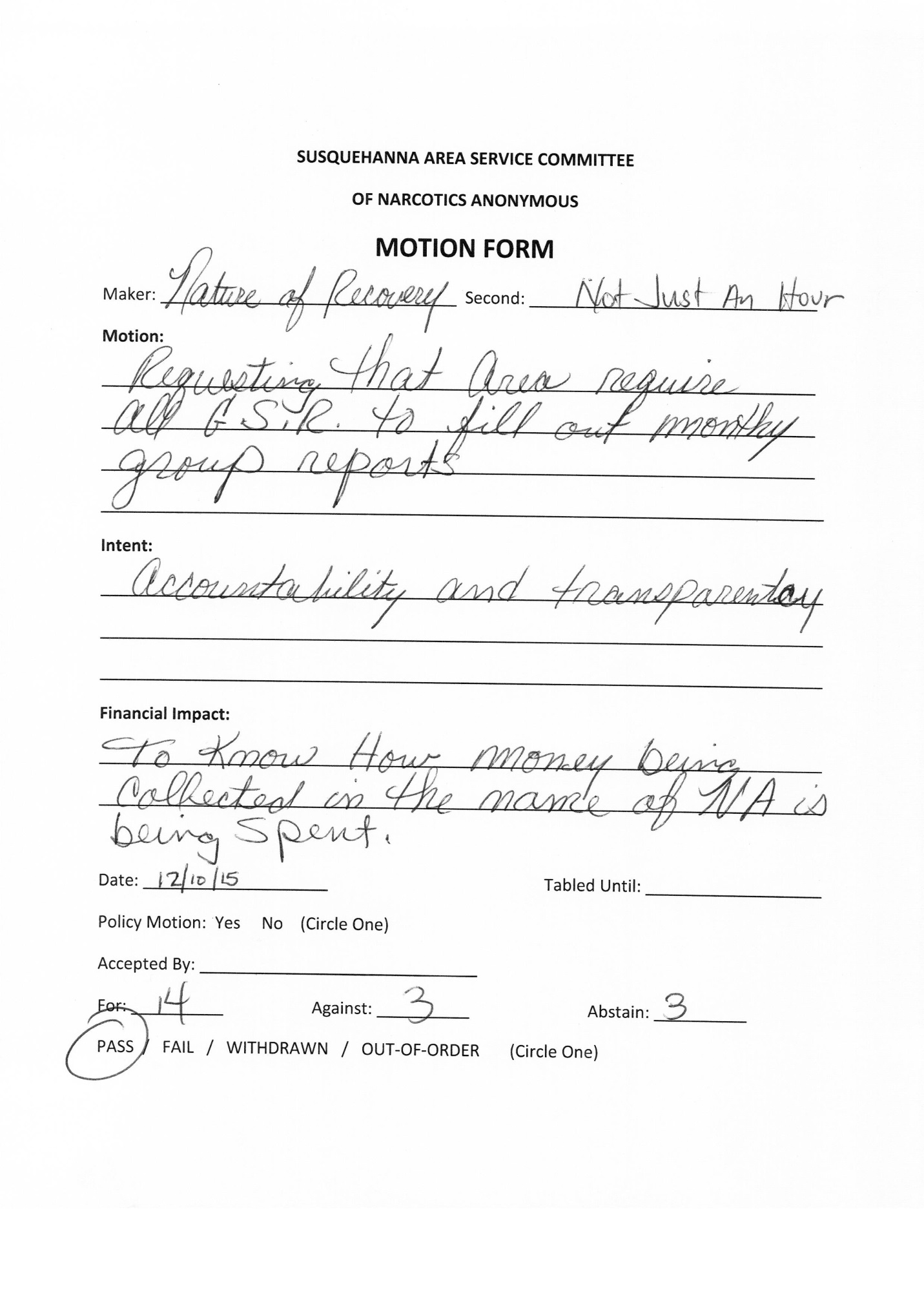 TitleNameAugSepOctNovDecJanFebMarAprMayJunJulChairLiz410-652-0673PAPPPVice ChairWalt443-866-1907PPPPPSecretaryJohn302-480-0279PPPPPTreasurerAmanda443-802-3620PPPPPAlt. TreasurerTom G443-345-9876PPPPPSubcommitteeNameAugSepOctNovDecJanFebMarAprMayJunJulRCMChris F.443-686-6573PPPPPRCM IITina K.-PPAAPhone LineMatt443-252-0619PPPPPLiteratureNicola B.443-206-6268APPPPSpecial EventsCait H.Susqarea.specialevents@gmail.com PPPPPH &IRicky W.443-967-3710PPPPPWebsiteCaralineadmin@susqarea.org PPPPRPRKatye B.302-256-2046PPRPPGroup NameAugSepOctNovDecJanFebMarAprMayJunJulAgainst all OddsAARP/VAAnonymous GroupP/VP/VP/VP/VABack to BasicsP/VP/VRP/VP/VCame to BelieveAAAAAChanging on FaithP/VP/VP/VP/VVChapter 5P/VP/VP/VP/VVClean and SereneP/VAP/VP/VVCleaning UpAAAAAComplete DefeatP/VARP/VACope Without DopeP/VRP/VP/VVDay by DayP/VP/VP/VP/VVFree at LastAP/VP/VAAGetting CleanP/VP/VP/VP/VRGood orderly DirectionP/VP/VP/VP/VVGratitude GroupRP/VP/VP/VVHow it WorksP/VP/VAAVThe Journey ContinuesARAAAKeep it SimpleAARAALiving CleanAAP/VP/VRJust for TodayAAP/VP/VVLit on Main StreetAAAP/VVLooking UpP/VP/VP/VP/VVMessage of HopeAP/VP/VAVNature of RecoveryP/VP/VP/VP/VVNA Way we CanAAAAANot Just an HourP/VRP/VP/VROxford Clean and SereneAAARAPhoenix RisingAAAAAPracticing PrinciplesARRRVRestored to SanityAP/VAP/VVSerenity at 7RP/VRP/VASisters of SerenityxxxxxSpiritual BreakP/VP/VVP/VVSpiritual JourneyAAAP/VVStaying CleanP/VP/VP/VRRStrength in SistersP/VP/VP/VP/VVSurrender to WinP/VP/VP/VP/VVSurviving Saturday NightP/VRP/VP/VVTies that BindP/VP/VP/VP/VVTake a ChanceARARAWe See the LightP/VP/VAP/VAYouth in RecoveryP/VP/VP/VAATotal Groups4141414141Total Attendance2428293126Voting GSRs2222232722QUORUMYYYYY